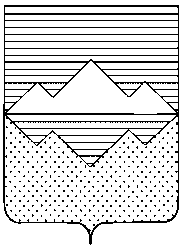 АДМИНИСТРАЦИЯСАТКИНСКОГО МУНИЦИПАЛЬНОГО РАЙОНАЧЕЛЯБИНСКОЙ ОБЛАСТИПОСТАНОВЛЕНИЕОт «_____» _____________ 2016 года № ______                         г. СаткаОб утверждении порядка формирования и ведения реестра источников доходов бюджета Саткинского муниципального района и Саткинского городского поселенияВ соответствии с пунктом 5 статьи 47.1 Бюджетного кодекса Российской Федерации, постановлением Правительства Российской Федерации от 31.08.2016 №868 «О порядке формирования и ведения перечня источников доходов Российской Федерации», пунктом 7 части 7 главы решения Собрания депутатов Саткинского муниципального района от 18.05.2016 №93/11 «Об утверждении Положения о бюджетном процессе Саткинского муниципального района в новой редакции», пунктом 7 части 7 главы 2 решения Совета депутатов Саткинского городского поселения от  25.05.2016 №61/12 «Об утверждении Положения о бюджетном процессе Саткинского городского поселения»ПОСТАНОВЛЯЮ:1. Утвердить прилагаемый Порядок формирования и ведения реестра источников доходов бюджета Саткинского муниципального района и Саткинского муниципального района.2. Начальнику отдела организационной и контрольной работы Управления делами и организационной работы (Корочкина Н.П) опубликовать настоящее постановление в газете «Саткинский рабочий» и на официальном сайте администрации Саткинского муниципального района.3. Настоящее постановление вступает в силу со дня его подписания.Глава Саткинского муниципального района                                                     А.А. ГлазковУТВЕРЖДЕНпостановлением АдминистрацииСаткинского муниципального районаот___________2016 года №________Порядок формирования и ведения реестра источников доходовбюджета Саткинского муниципального района и Саткинского городского поселения1. Настоящий порядок формирования и ведения реестра источников доходов бюджета Саткинского муниципального района и Саткинского городского поселения (далее – Порядок), разработан в соответствии с Бюджетным кодексом Российской Федерации. Порядок устанавливает основные принципы и правила формирования и ведения реестра источников доходов бюджета Саткинского муниципального района и Саткинского городского поселения.2. Для целей настоящего Порядка применяются следующие понятия:перечень источников доходов бюджета Саткинского муниципального района и Саткинского городского поселения – свод (перечень) федеральных налогов и сборов, региональных и местных налогов, страховых взносов на обязательное социальное страхование, иных обязательных платежей, других поступлений, являющихся источниками формирования доходов бюджета Саткинского муниципального района и Саткинского городского поселения, с указанием правовых оснований их возникновения, порядка расчета (размеры, ставки, льготы) и иных характеристик источников доходов бюджета Саткинского муниципального района и Саткинского городского поселения, определяемых настоящим Порядком;реестр источников доходов бюджета – свод информации о доходах бюджета по источникам доходов бюджета Саткинского муниципального района и Саткинского городского поселения, формируемой в процессе составления, утверждения и исполнения бюджета, на основании перечня источников доходов бюджета Саткинского муниципального района и Саткинского городского поселения.3. Формирование и ведение реестра источников доходов бюджета Саткинского муниципального района и Саткинского городского поселения осуществляется Финансовым управлением администрации Саткинского муниципального района (далее – Управление) в соответствии с требованиями настоящего Порядка.4. Юридический отдел Администрации Саткинского муниципального района осуществляет проверку фрагментов реестра источников доходов бюджета Саткинского муниципального района и Саткинского городского поселения, предоставляемого Управлением, на предмет отсутствия искажений и неточностей в обязательных реквизитах нормативных правовых актов Российской Федерации, Челябинской области, Саткинского муниципального района и заключенных органами местного самоуправления договоров и соглашений (отдельных статей, пунктов, подпунктов, абзацев нормативных правовых актов, договоров и соглашений), содержащихся в представленном фрагменте реестра источников доходов бюджета Саткинского муниципального района и Саткинского городского поселения, а также на предмет соответствия нормам действующего законодательства муниципальных правовых актов.5. Формирование и ведение реестра источников доходов бюджета Саткинского муниципального района и Саткинского городского поселения осуществляется в бумажном и электронном форматах.6. Формирование и ведение реестра источников доходов бюджета Саткинского муниципального района и Саткинского городского поселения осуществляется путём внесения в систему «Электронный бюджет» сведений об источниках доходов бюджета Саткинского муниципального района и Саткинского городского поселения, обновления и (или) исключения этих сведений.7. Формирование и ведение реестра источников доходов бюджета Саткинского муниципального района и Саткинского городского поселения осуществляется по форме согласно приложениям к настоящему Порядку.8. Данные реестра используются при составлении проекта бюджета Саткинского муниципального района и Саткинского городского поселения на очередной финансовый год и на плановый период.СОГЛАСОВАНО:Рассылка: в дело, первому заместителю Главы Баранову П.А., заместителю Главы по экономике и стратегическому развитию Терентьеву Е.А., заместителю Главы по Финансам Гайфуллиной Е.А. Исполнитель: Финуправление Саткинского района,Арефьева О.В.тел. (35161) 4-37-36.Первый заместитель Главы                    П.А. БарановЗаместитель Главы по экономике и стратегическому развитиюЕ.А ТерентьевЗаместитель Главы по финансам,Начальник ФинуправленияЕ.А. ГайфуллинаНачальник Юридического отделаД.А. ВасильевНачальник отдела организационной и контрольной работыУправления делами и организационной работы Н.П. КорочкинаПриложение к Порядку формирования и ведения реестра источников доходов Саткинского муниципального района и Саткинского городского поселенияПриложение к Порядку формирования и ведения реестра источников доходов Саткинского муниципального района и Саткинского городского поселенияПриложение к Порядку формирования и ведения реестра источников доходов Саткинского муниципального района и Саткинского городского поселенияПриложение к Порядку формирования и ведения реестра источников доходов Саткинского муниципального района и Саткинского городского поселенияПриложение к Порядку формирования и ведения реестра источников доходов Саткинского муниципального района и Саткинского городского поселенияПриложение к Порядку формирования и ведения реестра источников доходов Саткинского муниципального района и Саткинского городского поселенияПриложение к Порядку формирования и ведения реестра источников доходов Саткинского муниципального района и Саткинского городского поселенияПриложение к Порядку формирования и ведения реестра источников доходов Саткинского муниципального района и Саткинского городского поселенияФорма реестра источников доходов Саткинского муниципального районаФорма реестра источников доходов Саткинского муниципального районаФорма реестра источников доходов Саткинского муниципального районаФорма реестра источников доходов Саткинского муниципального районаФорма реестра источников доходов Саткинского муниципального районаФорма реестра источников доходов Саткинского муниципального районаФорма реестра источников доходов Саткинского муниципального районаФорма реестра источников доходов Саткинского муниципального районаФорма реестра источников доходов Саткинского муниципального районаФорма реестра источников доходов Саткинского муниципального районаФорма реестра источников доходов Саткинского муниципального районаФорма реестра источников доходов Саткинского муниципального районаФорма реестра источников доходов Саткинского муниципального районаФорма реестра источников доходов Саткинского муниципального районаФорма реестра источников доходов Саткинского муниципального районаФорма реестра источников доходов Саткинского муниципального районаФорма реестра источников доходов Саткинского муниципального районаФорма реестра источников доходов Саткинского муниципального районаФорма реестра источников доходов Саткинского муниципального районаФорма реестра источников доходов Саткинского муниципального районаФорма реестра источников доходов Саткинского муниципального районаФорма реестра источников доходов Саткинского муниципального районаФорма реестра источников доходов Саткинского муниципального районаФорма реестра источников доходов Саткинского муниципального района№ п/пНаименование источника доходовКод бюджетной классификацииНормативное правовое регулирование, определяющее возникновение источника доходов и порядок расчетаНормативное правовое регулирование, определяющее возникновение источника доходов и порядок расчетаНормативное правовое регулирование, определяющее возникновение источника доходов и порядок расчетаНормативное правовое регулирование, определяющее возникновение источника доходов и порядок расчетаНормативное правовое регулирование, определяющее возникновение источника доходов и порядок расчетаНормативное правовое регулирование, определяющее возникновение источника доходов и порядок расчетаНормативное правовое регулирование, определяющее возникновение источника доходов и порядок расчетаНормативное правовое регулирование, определяющее возникновение источника доходов и порядок расчетаНормативное правовое регулирование, определяющее возникновение источника доходов и порядок расчетаразмерыставкильготыорганы, осуществляющие взимание источника доходаНормативы распределения в бюджет Саткинского муниципального района Объем доходов бюджета Саткинского муниципального района  (тыс. руб.)Объем доходов бюджета Саткинского муниципального района  (тыс. руб.)Объем доходов бюджета Саткинского муниципального района  (тыс. руб.)Объем доходов бюджета Саткинского муниципального района  (тыс. руб.)Объем доходов бюджета Саткинского муниципального района  (тыс. руб.)Объем доходов бюджета Саткинского муниципального района  (тыс. руб.)Примечание№ п/пНаименование источника доходовКод бюджетной классификациинормативные правовые акты, договоры, соглашения Российской Федерациинормативные правовые акты, договоры, соглашения Российской Федерациинормативные правовые акты, договоры, соглашения Российской Федерациинормативные правовые акты, договоры, соглашения субъекта Российской Федерациинормативные правовые акты, договоры, соглашения субъекта Российской Федерациинормативные правовые акты, договоры, соглашения субъекта Российской Федерациинормативные правовые акты, договоры, соглашения муниципального образованиянормативные правовые акты, договоры, соглашения муниципального образованиянормативные правовые акты, договоры, соглашения муниципального образованияразмерыставкильготыорганы, осуществляющие взимание источника доходаНормативы распределения в бюджет Саткинского муниципального района отчетный финансовый годотчетный финансовый годтекущий финансовый годочередной финансовый годплановый периодплановый периодПримечание№ п/пНаименование источника доходовКод бюджетной классификациинаименование и реквизиты НПАномер статьи, части, пункта, подпункта, абзацадата вступления в силу и срок действиянаименование и реквизиты НПАномер статьи, части, пункта, подпункта, абзацадата вступления в силу и срок действиянаименование и реквизиты НПАномер статьи, части, пункта, подпункта, абзацадата вступления в силу и срок действияразмерыставкильготыорганы, осуществляющие взимание источника доходаНормативы распределения в бюджет Саткинского муниципального района запланированофактически исполненотекущий финансовый годочередной финансовый годфинансовый год + 1финансовый год + 2Примечание123456789101112131415161718192021222324Приложение к Порядку формирования и ведения реестра источников доходов Саткинского муниципального района и Саткинского городского поселенияПриложение к Порядку формирования и ведения реестра источников доходов Саткинского муниципального района и Саткинского городского поселенияПриложение к Порядку формирования и ведения реестра источников доходов Саткинского муниципального района и Саткинского городского поселенияПриложение к Порядку формирования и ведения реестра источников доходов Саткинского муниципального района и Саткинского городского поселенияПриложение к Порядку формирования и ведения реестра источников доходов Саткинского муниципального района и Саткинского городского поселенияПриложение к Порядку формирования и ведения реестра источников доходов Саткинского муниципального района и Саткинского городского поселенияПриложение к Порядку формирования и ведения реестра источников доходов Саткинского муниципального района и Саткинского городского поселенияПриложение к Порядку формирования и ведения реестра источников доходов Саткинского муниципального района и Саткинского городского поселенияФорма реестра источников доходов Саткинского городского поселенияФорма реестра источников доходов Саткинского городского поселенияФорма реестра источников доходов Саткинского городского поселенияФорма реестра источников доходов Саткинского городского поселенияФорма реестра источников доходов Саткинского городского поселенияФорма реестра источников доходов Саткинского городского поселенияФорма реестра источников доходов Саткинского городского поселенияФорма реестра источников доходов Саткинского городского поселенияФорма реестра источников доходов Саткинского городского поселенияФорма реестра источников доходов Саткинского городского поселенияФорма реестра источников доходов Саткинского городского поселенияФорма реестра источников доходов Саткинского городского поселенияФорма реестра источников доходов Саткинского городского поселенияФорма реестра источников доходов Саткинского городского поселенияФорма реестра источников доходов Саткинского городского поселенияФорма реестра источников доходов Саткинского городского поселенияФорма реестра источников доходов Саткинского городского поселенияФорма реестра источников доходов Саткинского городского поселенияФорма реестра источников доходов Саткинского городского поселенияФорма реестра источников доходов Саткинского городского поселенияФорма реестра источников доходов Саткинского городского поселенияФорма реестра источников доходов Саткинского городского поселенияФорма реестра источников доходов Саткинского городского поселенияФорма реестра источников доходов Саткинского городского поселения№ п/пНаименование источника доходовКод бюджетной классификацииНормативное правовое регулирование, определяющее возникновение источника доходов и порядок расчетаНормативное правовое регулирование, определяющее возникновение источника доходов и порядок расчетаНормативное правовое регулирование, определяющее возникновение источника доходов и порядок расчетаНормативное правовое регулирование, определяющее возникновение источника доходов и порядок расчетаНормативное правовое регулирование, определяющее возникновение источника доходов и порядок расчетаНормативное правовое регулирование, определяющее возникновение источника доходов и порядок расчетаНормативное правовое регулирование, определяющее возникновение источника доходов и порядок расчетаНормативное правовое регулирование, определяющее возникновение источника доходов и порядок расчетаНормативное правовое регулирование, определяющее возникновение источника доходов и порядок расчетаразмерыставкильготыорганы, осуществляющие взимание источника доходаНормативы распределения в бюджет Саткинского городского поселенияОбъем доходов бюджета Саткинского городского поселения (тыс. руб.)Объем доходов бюджета Саткинского городского поселения (тыс. руб.)Объем доходов бюджета Саткинского городского поселения (тыс. руб.)Объем доходов бюджета Саткинского городского поселения (тыс. руб.)Объем доходов бюджета Саткинского городского поселения (тыс. руб.)Объем доходов бюджета Саткинского городского поселения (тыс. руб.)Примечание№ п/пНаименование источника доходовКод бюджетной классификациинормативные правовые акты, договоры, соглашения Российской Федерациинормативные правовые акты, договоры, соглашения Российской Федерациинормативные правовые акты, договоры, соглашения Российской Федерациинормативные правовые акты, договоры, соглашения субъекта Российской Федерациинормативные правовые акты, договоры, соглашения субъекта Российской Федерациинормативные правовые акты, договоры, соглашения субъекта Российской Федерациинормативные правовые акты, договоры, соглашения муниципального образованиянормативные правовые акты, договоры, соглашения муниципального образованиянормативные правовые акты, договоры, соглашения муниципального образованияразмерыставкильготыорганы, осуществляющие взимание источника доходаНормативы распределения в бюджет Саткинского городского поселенияотчетный финансовый годотчетный финансовый годтекущий финансовый годочередной финансовый годплановый периодплановый периодПримечание№ п/пНаименование источника доходовКод бюджетной классификациинаименование и реквизиты НПАномер статьи, части, пункта, подпункта, абзацадата вступления в силу и срок действиянаименование и реквизиты НПАномер статьи, части, пункта, подпункта, абзацадата вступления в силу и срок действиянаименование и реквизиты НПАномер статьи, части, пункта, подпункта, абзацадата вступления в силу и срок действияразмерыставкильготыорганы, осуществляющие взимание источника доходаНормативы распределения в бюджет Саткинского городского поселениязапланированофактически исполненотекущий финансовый годочередной финансовый годфинансовый год + 1финансовый год + 2Примечание123456789101112131415161718192021222324